ЕСЛИ РАБОТОДАТЕЛЬ НЕ РЕАГИРУЕТ НА ВАШИ ТРЕБОВАНИЯ, ВЫ МОЖЕТЕ:сообщить в Управление труда и занятости Липецкой области по адресу: г. Липецк, ул. Советская, 66, 3 этаж, кабинеты 305,306,307. Телефон/Факс: (4742) 77-02-54,   E-mail: utiz@admlr.lipetsk.ru,       сайт: www.utiz.lipetsk.ru   илисообщить в отдел по труду вашего муниципального образования илисообщить в налоговый орган по месту регистрации предприятия или адресу вашего места жительства илисообщить в прокуратуру по телефону «горячей линии» 8(4742) 27-34-27 илисообщить в Государственную инспекцию по труду по телефонам доверия: (4742) 36-02-25, (4742) 34-66-23;  Факс: (4742) 36-03-00Вам обязательно помогут!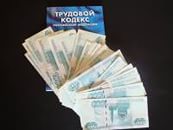 Управление труда и занятости Липецкой области, отдел оплаты труда и уровня жизни, e-mail: oplata@depwkslp.lipetsk.ruПолучая зарплату в конверте,Неплохо бы сделать расчёт, -Сколько денег поступитНа твой пенсионный счёт.Старость приходит быстрее, Чем хочет каждый из нас. Думать надо сегодня,Делать надо сейчас.О «серой зарплате», последствиях её получения, вариантах и перспективах развития событий, связанных с оплатой «в конвертах»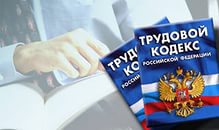 